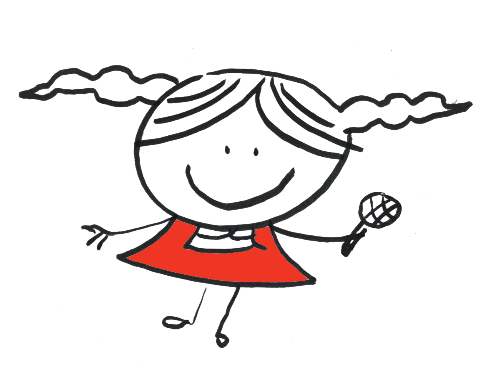 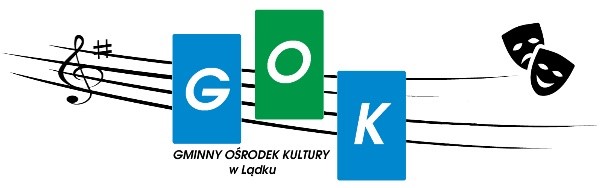 Załącznik nr 1                                    KARTA ZGŁOSZENIA                                           do udziału     w  Gminnym Przeglądzie Piosenki Wakacyjnej 2024Imię i nazwisko…………………………………………………………………………………………lub nazwa grupy……………………………………………………………………………………….Adres………………………………………………………………………………………………………..Tel kontaktowy………………………………………………………………………………………….Wiek…………………………………………………………………………………………………………Tytuły prezentowanych utworów    …………………………………………………………………………………………………………………..    ……………………………………………………………………………………………………………………    Utwór własny/ z czyjego repertuaru/    ………………………………………………………………………………………………………………….    Podkład muzyczny :  pendraive, instrument, lub inny jaki:…………………………Potrzeby  sprzętowe: a/ mikrofony  szt………………………………………………………………………………………….b/ wejścia do instrumentów jakich: ……………………………………………………………c/ inne jakie…………………………………………………………………………………………………UWAGI: ………………………………………………………………………………………………………               ………………………………………………………………………………………………………               ……………………………………………………………………………………………………..               ……………………………………………………………………………………………………..W przypadku pytań lub niejasności  prosimy o tel: 665 431 708 lub 603812 827                                    